НОВОКУЗНЕЦКИЙ ГОРОДСКОЙ СОВЕТ НАРОДНЫХ ДЕПУТАТОВ РЕШЕНИЕО внесении изменений в решение Новокузнецкого городского Совета народных депутатов от 23.11.2010 № 13/179 «Об установлении цен (тарифов) на платные услуги, оказываемые Муниципальным автономным физкультурно-спортивным учреждением «Спортивная школа № 2» ПринятоНовокузнецким городскимСоветом народных депутатов«_____»_______________2021 годаВ соответствии с Федеральным законом от 06.10.2003 № 131-ФЗ «Об общих принципах организации местного самоуправления в Российской Федерации», руководствуясь статьями 28 и 33 Устава Новокузнецкого городского округа, Новокузнецкий городской Совет народных депутатовРЕШИЛ:1. Приложение «Цены (тарифы) на платные услуги, оказываемые Муниципальным автономным физкультурно-спортивным учреждением «Спортивная школа № 2» к решению Новокузнецкого городского Совета народных депутатов от 23.11.2010 № 13/179 «Об установлении цен (тарифов) на платные услуги, оказываемые муниципальным автономным физкультурно-спортивным учреждение «Спортивная школа № 2» изложить в новой редакции согласно приложению к настоящему решению.2. Настоящее решение вступает в силу со дня, следующего за днем его официального опубликования, и распространяет свое действие на правоотношения, возникшие с 06.09.2021.3. Контроль за исполнением настоящего решения возложить на администрацию города Новокузнецка и комитет по бюджету, экономике и муниципальной собственности Новокузнецкого городского Совета народных депутатов.И.о. председателя Новокузнецкогогородского Совета народных депутатов 				  	            И.В. ПогребнякГлава города Новокузнецка 				    	                        С.Н. Кузнецовг. Новокузнецк «_____»_____________2021 год№ _________Приложение к решению Новокузнецкого городского Совета народных депутатовот «____»__________2021 № ______Приложение к решению Новокузнецкого городского Совета народных депутатовот 23.11.2010 № 13/179Цены (тарифы) на платные услуги, оказываемые Муниципальным автономным физкультурно-спортивным учреждением «Спортивная школа № 2»Примечания:Предоставить льготу следующим категориям:1. Детям-сиротам - бесплатно.2. Детям из малообеспеченных семей, многодетных семей при наличии подтверждающих документов - в размере 50% от стоимости услуг.3. Инвалидам, родителям детей-инвалидов - бесплатно.4. Районным мероприятиям (школы и дошкольные учреждения) - бесплатно.5. Матерям-одиночкам - в размере 50% от стоимости услуг.6. Семьям военнослужащих, пострадавших при исполнении военных обязанностей,      - 50% от стоимости услуг.7. Участникам ликвидации Чернобыльской аварии и приравненным к ним категориям - 50% от стоимости услуг.И.о. председателя Новокузнецкогогородского Совета народных депутатов 					             И.В. Погребняк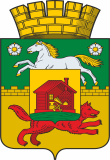 № п/пНаименование услугиЦена (тариф) за час, руб.1Предоставление трибуны стадиона5022Предоставление малого футбольного поля10003Спортивно-оздоровительная услуга (СОУ)1204Спортивно-оздоровительная услуга (СОУ) 8 занятий9605Спортивно-оздоровительная услуга (СОУ) 12 занятий1440